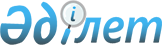 О проведении приписки граждан 1992 года рождения, а также граждан старших возрастов не прошедших ее ранее, к призывному участку государственного учреждения "Отдел по делам обороны Жаксынского района Акмолинской области"
					
			Утративший силу
			
			
		
					Решение акима Жаксынского района Акмолинской области от 29 декабря 2008 года № 21. Зарегистрировано Управлением юстиции Жаксынского района Акмолинской области 8 января 2009 года № 1-13-84. Утратило силу - решением  Жаксынского районного маслихата Акмолинской области от 10 июля 2009 года № 08

      Сноска. Утратило силу - решением  Жаксынского районного маслихата Акмолинской области от 10.07.2009 № 08      В соответствии со статьей 17 Закона Республики Казахстан от 08 июля 2005 года «О воинской обязанности и воинской службе» и статьями 33, 37 Закона Республики Казахстан от 23 января 2001 года «О местном государственном управлении в Республике Казахстан», для принятия на воинский учет граждан 1992 года рождения, а также граждан старших возрастов, ранее не вставших на данный учет, с целью определения их количества, степени годности к воинской службе, общеобразовательного уровня, полученной специальности и уровня физической подготовки, аким района РЕШИЛ:



      1. Образовать на период проведения приписки районный призывной  участок в государственном учреждении «Отдел по делам обороны Жаксынского района Акмолинской области» по адресу: Акмолинская область, Жаксынский район, село Жаксы улица Советская, 24.



      2. Провести приписку граждан 1992 года рождения, мужского пола, которым в год приписки исполняется семнадцать лет, к районному призывному участку в январе - марте 2009 года.



      3. Акимам сел и сельских округов, руководителям организаций;

      1) предоставить в государственное учреждение «Отдел по делам обороны Жаксынского района Акмолинской области» списки юношей 1992 года рождения, подлежащих приписке к призывному участку в 2009 году;

      2) обеспечить явку на районную комиссию по приписке к призывному участку граждан 1992 года рождения, а также граждан старших возрастов, не прошедших ее ранее в сроки, указанных в их персональных повестках.



      4. Государственному коммунальному казенному предприятию

      «Жаксынская  районная  поликлиника» при Департаменте здравоохранения Акмолинской области (по согласованию) предоставить в распоряжение районной комиссии по приписке граждан необходимое  количество врачей-специалистов и среднего медицинского персонала для проведения медицинского освидетельствования граждан;



      5. Рекомендовать руководителям предприятий, учреждений и организаций независимо от форм собственности и учебных заведений района освободить граждан, подлежащих приписке к призывному участку, от работы и учебы на время прохождения приписки в районной комиссии по приписке граждан к призывному участку.



      6. Рекомендовать государственному учреждению «Отдел внутренних дел Жаксынского района Акмолинской области» (по согласованию), своевременно проводить розыск лиц, уклоняющихся от постановки на воинский учет.



      7. Рекомендовать начальнику государственного учреждения «Отдел по делам обороны Жаксынского района Акмолинской области» регулярно информировать районный акимат о ходе и итогах проведения приписки граждан к призывному участку.



      8. Контроль за исполнением настоящего решения возложить на заместителя акима района Бралину А.Д.



      9. Настоящее решение вступает в силу со дня государственной регистрации в управлении юстиции Жаксынского района и вводится в действие со дня официального опубликования в средствах массовой информации.

      

      Аким Жаксынского района                    И.Кабдугалиев      СОГЛАСОВАНО:      Начальник

      государственного учреждения

      "Отдел внутренних дел Жаксынского

      района Акмолинской области"                А.Жапаров      Начальник

      государственного учреждения

      "Отдел по делам обороны Жаксынского

      района Акмолинской области"                Н.Мельников      Главный врач

      государственного коммунального

      казенного предприятия

      «Жаксынская районная поликлиника»

      при Департаменте здравоохранения

      Акмолинской области                        Н.Усина
					© 2012. РГП на ПХВ «Институт законодательства и правовой информации Республики Казахстан» Министерства юстиции Республики Казахстан
				